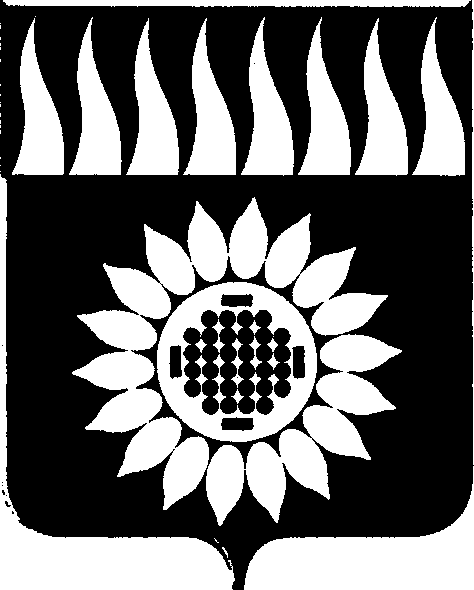 ГОРОДСКОЙ ОКРУГ ЗАРЕЧНЫЙД У М Ашестой созыв____________________________________________________________СОРОК СЕДЬМОЕ ОЧЕРЕДНОЕ ЗАСЕДАНИЕР Е Ш Е Н И Е28.02.2019 г. № 17-Р  Об утверждении отчета о работе Думы    городского округа Заречный за 2018 год           Рассмотрев отчет о работе Думы городского округа Заречный за 2018 год, в соответствии с Регламентом Думы городского округа Заречный,	       Дума решила:	      1. Утвердить прилагаемый отчет о работе Думы городского округа Заречный за 2018 год.        2. Опубликовать настоящее решение в установленном порядке.Председатель Думы городского округа                                          А.А. Кузнецов                                                             							Утвержден Решением Думыот 28.02.2019г. № 17-Р    Отчето работе Думы городского округа Заречный за 2018 годОсновополагающим законом, устанавливающим общие правовые, территориальные, системные и экономические принципы организации местного самоуправления в городском округе Заречный является Федеральный закон от 06 октября 2003 года № 131-ФЗ «Об общих принципах организации местного самоуправления в Российской Федерации».Состав Думы 6 созыва был сформирован в результате муниципальных выборов 18 сентября 2016 года в количестве 20 депутатов. Депутаты избраны на основе всеобщего, равного и прямого избирательного права  при тайном голосовании сроком на 5 лет на основе мажоритарной избирательной системы относительного большинства по пяти четырехмандатным избирательным округам, образуемым на территории городского округа. Фактический состав Думы - 19 депутатов (1 депутат сложил полномочия в 2016 году).В соответствии с Уставом городского округа Заречный из состава Думы избран председатель Думы городского округа Заречный Боярских В.Н. и заместитель председателя Думы – Кузнецов А.А. Председатель Думы в соответствии с Уставом городского округа и решением Думы работал в 2018 году на постоянной основе.Образованы и действуют постоянные депутатские комиссии: мандатная комиссия в составе 4 человек (председатель – Метельков И.Ю.), комиссия по местному самоуправлению в составе 7 человек (председатель – Ваганов В.В.), комиссия по экономической политике, бюджету, налогам и городскому хозяйству в составе 8 человек (председатель – Кузнецов А.А.), комиссия по социальной политике в составе 8 человек (председатель – Петунина Г.Ф.).В 2018 году Дума городского округа Заречный осуществляла свою деятельность в соответствии с наделенными Уставом городского округа Заречный полномочиями по решению вопросов местного значения, руководствуясь Регламентом Думы городского округа Заречный,  на основании квартальных планов работы, утверждаемых решениями Думы, с учетом необходимости оперативного решения тех или иных вопросов.Основные направления  деятельности Думы городского округа Заречный в 2018 году    Работа Думы городского округа Заречный в 2018 году по-прежнему была направлена  на нормотворческое обеспечение социально-экономического развития городского округа и улучшение качества жизни его жителей,  на представление и реализацию интересов населения через контрольные полномочия Думы, на принятие оперативных мер по урегулированию возникших в городском округе Заречный вопросов и проблем, на непосредственное участие в бюджетном процессе, в процессе установления местных налогов, на контроль за управлением и распоряжением муниципальным имуществом городского округа Заречный, на нормативно-правовое обеспечение деятельности органов местного самоуправления городского округа Заречный.Основные формы работы Думы городского округа Заречный в 2018 году:1) очередные заседания Думы (для рассмотрения плановых вопросов - 12;2) внеочередные заседания Думы для оперативного рассмотрения вопросов жизнеобеспечения населения и организаций городского округа Заречный и принятия решений  - 6; Всего на заседаниях Думы рассмотрено 194 вопроса;3) заседания депутатской группы ВПП «Единая Россия» в  Думе городского округа для предварительного обсуждения вопросов повестки дня очередного заседания Думы  с целью выявления согласованного мнения депутатов – перед заседаниями Думы по мере необходимости для выработки консолидированных решений по вопросам повестки;4) заседания постоянных депутатских комиссий Думы для проработки вопросов повестки дня заседания Думы, вопросов, поставленных на контроль комиссий,  рассмотрения вопросов, связанных с обращениями граждан и организаций городского округа Заречный, с учетом предметов ведения комиссий   -  46;5) представительство депутатов в постоянных городских комиссиях и советах: в  23 комиссиях, в 4 Советах при Главе ГО Заречный;6) проведение депутатских приемов граждан городского округа Заречный: 21  прием;7) рассмотрение обращений граждан: зарегистрировано 22 обращения граждан;8) организация и проведение публичных слушаний  для рассмотрения проектов, подлежащих в соответствии с действующим законодательством и Уставом городского округа обязательному вынесению на публичные слушания (вопросы, связанные с бюджетом, изменениями в Устав городского округа,) - 3;9) разработка Думой муниципальных правовых актов Думы городского округа Заречный:  59, в т. ч. 29  -  нормативного характера;10) принято решений – 140 в т.ч. 61 -  нормативного характера.10) работа с документами: во входящей документации аппаратом Думы зарегистрировано 569 документов, в исходящей – 386 документов.Показатели эффективности работы Думы городского округа Заречный в 2018 годуКоличественный показатель работы Думы по заседаниям:Запланировано- 12 заседанийСостоялось – 18 заседанийПоказатель – 150% (2016г. – 154%, в 2017г. – 150%).Показатели качества работы:2.1. Качество муниципальных правовых актов Думы:Разработано, рассмотрено и приято Думой муниципальных правовых актов – 140 Вынесено на них протестов прокуратуры, которые удовлетворены – 2  Показатель – 98,6%., 2016г. – 100%, 2017г. – 100% )3. Показатели организационной эффективности:3.1. Обеспечение кворума заседаний Думы, отсутствие срывов заседаний:Созывались на заседания 18 разСостоялось – 18 заседаний Показатель – 100%  (100%, 2016г. – 100%, 2017 – 100%)3.2.Среднегодовое количество присутствующих на 1 заседании Думы депутатов:Всего заседаний Думы - 18Всего пропусков на заседаниях Думы -  55Показатель – 15,9% (2016г. – 19,2%, 2017г.- 17,0)3.3. Выполнение квартальных планов работы Думы:Запланировано  -  78 вопросов;Рассмотрено –   194 вопроса.Показатель – 248% (в 2016г. – 183%., 2017г - 266%)3.5. Своевременность направления информации в Законодательное собрание Свердловской области, органы государственной власти Свердловской области, надзорные органы:   Нарушений сроков представления информации не было.   Показатель – 100%. (  2016г. – 100%, 2017г. – 100%)4. Показатель концентрации Думы на социально-значимых вопросах и вопросах жизнеобеспечения населения:Всего рассмотрено вопросов на заседаниях – 194Рассмотрено социально-значимых вопросов и вопросов жизнеобеспечения населения –  41Показатель – 21,1%  (в 2016г. – 22%, 2017г. - 32,4%,).Основные нормативно-правовые акты, принятые Думой в 2018 году и основные рассмотренные Думой вопросы        1. В сфере организационно-правовых основ  деятельности органов местного самоуправления городского округа Заречный и решения вопросов местного знчения:        1.1.   В течение 2018 года принято 3 решения Думы о внесении изменений в Устав городского округа Заречный. Основные изменения следующие.        В связи с принятием в конце 2017г. федеральных законов о внесении изменений в Градостроительный кодекс, в ФЗ «Об общих принципах организации местного самоуправления в РФ», «О стратегическом планировании в РФ» в Устав городского округа Заречный  внесены следующие изменения:       1)  в статье 6 вопрос местного значения о правилах благоустройства сформулирован в новой редакции. Исключен перечень мероприятий, которые должны быть отражены в Правилах, т.к. ст. 2 ФЗ «Основные понятия и термины» внесены изменения: раньше приводилась расшифровка понятия «благоустройство территории» - комплекс мероприятий по содержанию территории, предусмотренных правилами благоустройства, то сейчас это понятие заменено на понятие «правила благоустройства территории»  - МПА, устанавливающий на основе законодательства требований к благоустройству территории. Т.е. требования к содержанию правил благоустройства устанавливаются законодательством.      Соответствующие изменения внесены в статьи 25 «Полномочия Думы» и ст. 31 «Полномочия администрации» - откорректирована редакция.       Кроме того, утверждение Правил благоустройства  становится исключительным полномочием Думы.       2) Вторая группа изменений связана с изменениями в Градостроительном кодексе. Введено понятие «общественные обсуждения». Все вопросы, связанные с градостроительной и землеустроительной деятельностью, правилами благоустройства должны выноситься на общественные обсуждения или публичные слушания.  В связи с этим вносятся поправки в статью 17  Устава «Публичные слушания».  В последующем будут внесены поправки в Положение о публичных слушаниях. Процедура проведения общественных обсуждений регламентируется Градостроительным кодексом.     3) Третья группа поправок связана с изменениями в ФЗ «О стратегическом планировании в РФ». В связи с этим вносятся поправки в ст. 25 полномочия Думы, в ст. 28 – полномочия Главы ГО, в ст. 31 – полномочия администрации. Слова «проекты планов и программ развития ГО» заменяются словами «проект стратегии социально-экономического развития ГО». Разработка планов и программ развития ГО является частью бюджетного процесса и является полномочием администрации.          В связи с принятием Федеральных законов от 05.02.2018г. № 15-ФЗ «О внесении изменений в отдельные законодательные акты Российской Федерации по вопросам добровольчества (волонтерства)», от 18.04.2018г. № 83-ФЗ «О внесении изменений в отдельные законодательные акты Российской Федерации по вопросам совершенствования организации местного самоуправления»  внесены соответствующие изменения в Устав городского округа Заречный.1) В статье 6 изменена формулировка 36 вопроса местного значения: создание условий для расширения рынка сельскохозяйственной продукции, сырья и продовольствия, содействие развитию малого и среднего предпринимательства, оказание поддержки социально ориентированным некоммерческим организациям, благотворительной деятельности и добровольчеству (волонтерству) – дополнено слово волонтерство.Соответствующее изменение внесено в статью 31 «Полномочия администрации городского округа».2) Вторая группа изменений связана с введением в 131-ФЗ «Об общих принципах организации местного самоуправления в РФ» института сельских старост. В связи с этим дополнена  глава 3 Устава «Формы непосредственного осуществления населением  местного самоуправления и участия населения в   осуществлении местного самоуправления» дополнительной статьей 16-1 «Староста сельского населенного пункта», в которой определен порядок назначения на должность (Думой ГО после его выдвижения сходом граждан сельского населенного пункта), определен статус старосты, срок его полномочий – 5 лет. Соответствующее дополнение внесено в статью 9, где перечисляются формы участия населения в осуществлении местного самоуправления:     выдвижение на сходе граждан сельского населенного пункта кандидатуры старосты сельского населенного пункта для его назначения Думой городского округа;».3) Установлено, что     приведение Устава городского округа в соответствие с федеральным и областным законодательством осуществляется в срок, не превышающий 6 месяцев.          В связи с принятием Федерального закона от 03.07.2018 № 189-ФЗ «О внесении изменения в статью 68 Федерального закона «Об общих принципах организации местного самоуправления в Российской Федерации» в подпункте 17 пункта 1 ст. 25 «Полномочия, основания и порядок прекращения полномочий Думы городского округа»   организационно-правовая форма межмуниципальных хозяйственных обществ из закрытых акционерных  обществ изменена на  непубличные акционерные общества.В связи с принятием Федерального закона от 03.08.2018г.  № 307-ФЗ «О внесении изменений в отдельные законодательные акты Российской Федерации в целях совершенствования контроля за соблюдением законодательства Российской Федерации о противодействии коррупции» положение Устава (подпункт 1 пункта 8.1 статьи 27 «Депутат думы городского округа», подпункт 2 пункта 16 ст. 28 «Глава городского округа») , согласно которым  депутат, осуществляющий свои полномочия на постоянной основе, Глава городского округа не вправе заниматься предпринимательской деятельностью лично или через доверенных лиц, участвовать в управлении коммерческой организацией или в управлении некоммерческой организацией (за исключением участия в управлении совета муниципальных образований субъекта Российской Федерации, иных объединений муниципальных образований, политической партией, участия в съезде (конференции) или общем собрании иной общественной организации, жилищного, жилищно-строительного, гаражного кооперативов, садоводческого, огороднического, дачного потребительских кооперативов, товарищества собственников недвижимости), кроме случаев, предусмотренных федеральными законами, и случаев, если участие в управлении организацией осуществляется в соответствии с законодательством Российской Федерации от имени органа местного самоуправления, излагается в следующей редакции:«заниматься предпринимательской деятельностью лично или через доверенных лиц, участвовать в управлении коммерческой организацией или в управлении некоммерческой организацией (за исключением участия в управлении совета муниципальных образований субъекта Российской Федерации, иных объединений муниципальных образований, политической партией, участия в съезде (конференции) или общем собрании иной общественной организации, жилищного, жилищно-строительного, гаражного кооперативов, садоводческого, огороднического, дачного потребительских кооперативов, товарищества собственников недвижимости), кроме участия на безвозмездной основе в деятельности коллегиального органа организации на основании акта Президента Российской Федерации или Правительства Российской Федерации; представления на безвозмездной основе интересов муниципального образования в органах управления и ревизионной комиссии организации, учредителем (акционером, участником) которой является муниципальное образование, в соответствии с муниципальными правовыми актами, определяющими порядок осуществления от имени муниципального образования полномочий учредителя организации или управления находящимися в муниципальной собственности акциями (долями участия в уставном капитале); иных случаев, предусмотренных федеральными законами». Вместе с тем статьей 1 Федерального закона от 30.10.2018 № 382-ФЭ «О внесении изменений в отдельные законодательные акты Российской Федерации» в пункт 2 части 7 статьи 40 Федерального закона «Об общих принципах организации местного самоуправления в Российской Федерации» также были внесены изменения, согласно которым для депутатов, осуществляющих свои полномочия на постоянной основе, выборных должностных лиц местного самоуправления в число исключений из запретов внесено участие в управлении профсоюзом.  С учетом двух федеральных законов  внесены  изменения в статьи 27, 28 Устава.         В связи с принятием Федерального закона от 03.08.2018 № 340-ФЗ «О внесении изменений в Градостроительный кодекс Российской Федерации и отдельные законодательные акты Российской Федерации», вопрос местного значения в сфере градостроительной деятельности (подпункт 28 п. ст. 6) дополнен нормами об уведомительном характере строительства ИЖС или садового дома.    1.2. Рассмотрев в установленные сроки отчет о результатах деятельности Главы городского округа Заречный и деятельности администрации городского округа Заречный, информацию об итогах экономического развития городского округа Заречный в 2017 году, информацию об исполнении поручений Думы городского округа Заречный администрацией городского округа Заречный в 2017 году, учитывая  отсутствие серьезных сбоев в реализации Главой городского округа и администрацией городского округа полномочий по решению вопросов местного значения, закрепленных в Уставе городского округа,  и отдельных переданных государственных полномочий, Дума городского округа Заречный признала деятельность Главы городского округа  и администрации городского округа Заречный  в 2017 году удовлетворительной.           1.3.    В соответствии с требованиями Закона Свердловской области  «О Счетной палате Свердловской области и контрольно-счетных органах муниципальных образований, расположенных на территории Свердловской области», с Уставом городского округа Заречный  контрольно-счетная палата городского округа Заречный подотчетна Думе городского округа Заречный.    В марте 2018 года председателем КСП был представлен отчет о деятельности КСП за 2017 год. В составе отчета представлены основные задачи, направления деятельности, основные результаты контрольных мероприятий, итоги экспертно-аналитической деятельности, меры, принятые по итогам проверок.    Как следует из отчета, проведено 6 контрольных мероприятий. Количество объектов, охваченных при проведении контрольных мероприятий, составило 19, в том числе: 3 органа местного самоуправления; 2 юридических лица; 2 унитарных предприятия; 8 казенных учреждений; 3 муниципальных автономных учреждение; 1 бюджетное учреждение.Объем проверенных средств составил 280825,3 тыс. рублей  По результатам контрольных мероприятий составлено 22 акта.Выявлено нарушений на сумму 109127,3 тыс. руб.Выявлено нарушений ведения бухгалтерского учета, составления и представления бухгалтерской отчетности в 56-ти случаях. При проведении контрольных мероприятий по осуществлению муниципальных закупок КСП ГО Заречный выявлено нарушений на 2492,3 тыс. руб.           По результатам всех проведенных мероприятий составлена информация и заключения, которые направлены в Думу городского округа и размещены на сайте городского округа. Администрации городского округа Заречный было рекомендовано учесть в работе информацию, изложенную в отчете контрольно-счетной палаты.           1.4. В 2018 году в рамках мониторинга действующего законодательства, муниципальных правовых актов приняты новые нормативные акты и внесены изменения в действующие:  1) В соответствии с Приказом Министерства строительства и жилищно-коммунального хозяйства Российской Федерации от 13.04.2017 N 711/пр «Об утверждении методических рекомендаций для подготовки правил благоустройства территорий поселений, городских округов, внутригородских районов», учитывая протоколы и заключение по результатам публичных слушаний, в новой редакции приняты  Правила благоустройства на территории городского округа Заречный, устанавливающие  единые требования по сохранению благоустройства, обеспечению чистоты и поддержанию порядка на территории городского округа Заречный в соответствии с требованиями действующего законодательства, строительными, санитарными нормативами и правилами, государственными стандартами, техническими регламентами, иными нормами и правилами.2) В целях обеспечения благоприятных условий жизнедеятельности человека, решением Думы утверждены местные нормативы градостроительного проектирования городского округа Заречный,  устанавливающие совокупность расчетных показателей минимально допустимого уровня обеспеченности объектами местного значения городского округа и расчетные показатели максимально допустимого уровня территориальной доступности таких объектов для населения городского округа.3) В целях актуализации редакции Правил землепользования и застройки на территории городского округа Заречный после заключения комиссии по землепользованию и застройки, процедуры публичных слушаний во всех населенных пунктах городского округа данный документ принят в новой редакции.Отдельным решением Думы раздел 7 Правил «Градостроительные регламенты в части видов использования территории и предельных параметров» изложены  в новой редакции» изложен в актуальной редакции с изменениями и дополнениями;4) В     соответствии с изменениями в   ст. 28 Федерального закона от 16.10.2003 N 131-ФЗ "Об общих принципах организации местного самоуправления в Российской Федерации", статьями 5.1, 24, 28, 30-33, 39, 40, 46 Градостроительного кодекса Российской Федерации, все вопросы, связанные с градостроительной и землеустроительной деятельностью, правилами благоустройства должны выноситься на общественные обсуждения или публичные слушания.  В связи с этим внесены поправки в Положение о публичных слушаниях и принято новое Положение об организации и проведении общественных обсуждений и публичных слушаний по вопросам градостроительной деятельности, деятельности в области земельных отношений и благоустройства на территории городского округа Заречный»5)  В соответствии со статьей 29.4 Градостроительного кодекса РФ, статьей 16 Федерального закона от 6 октября 2003 года N 131-ФЗ  "Об общих принципах организации местного самоуправления в Российской Федерации» принято Положение о составе, порядке подготовки и утверждения местных нормативов градостроительного проектирования в городском округе Заречный.           6) В 2018 году после соблюдения всех предусмотренных законодательством процедур утверждены документы территориального планирования «Генеральный план городского округа Заречный применительно к территории города Заречный», внесены изменения в Генеральный план городского округа Заречный, а также внесены изменения в Генеральный план городского округа применительно к территории д. Курманка, д. Боярка, д. Гагарка,         7) В Положение о предоставлении муниципальных гарантий юридическим лицам из бюджета городского округа Заречный в части предоставлении муниципальной гарантии для обеспечения обязательств по возмещению ущерба, образовавшегося при наступлении гарантийного случая некоммерческого характера, а также муниципальной гарантии без права регрессного требования;    8) В соответствии с Гражданским кодексом Российской Федерации, Жилищным кодексом Российской Федерации, Федеральным законом от 6 октября 2003 года №131-ФЗ «Об общих принципах организации местного самоуправления в Российской Федерации» Думой утверждены  Положение о предоставлении жилых помещений муниципального жилищного фонда коммерческого использования по договору коммерческого найма на территории городского округа Заречный   и  Методика расчета платы за коммерческий наем жилого помещения муниципального жилищного фонда городского округа Заречный. 9) Правила использования водных объектов общего пользования, расположенных на территории городского округа Заречный, для личных и бытовых нужд приняты в новой редакции, соответствующей действующему водному законодательству.10) Положение о бюджетном процессе в городском округе Заречный было приведено в соответствие с  Бюджетным кодексом и со структурой органов местного самоуправления, закрепленной в Уставе городского округа Заречный, а также в соответствие со статьями 179, 217 Бюджетного кодекса РФ.         11) В Положение о муниципальном унитарном предприятии городского округа Заречный   внесены изменения о согласовании администрацией ГО штатной численности и ежемесячного ФОТ муниципального предприятия на следующий финансовый год, а также о необходимости МУП  предоставлять в администрацию городского округа Заречный информацию о количестве штатных единиц и ежемесячном ФОТ предприятия на следующий финансовый год в соответствии с установленным администрацией городского округа Заречный порядком и сроками. 1.5. В течение года было принято значительное количество НПА в сфере муниципальной службы, противодействия коррупции, а также в отношении лиц, замещающих на постоянной основе муниципальные должности: 1) Дважды в течение года в связи с изменениями в законодательстве вносились изменения в Положение об оплате труда муниципальных служащих и работников, осуществляющих техническое обеспечение деятельности органов местного самоуправления  городского округа Заречный;2) В отношении лиц, замещающих муниципальные должности разработано новое Положение о порядке формирования фонда оплаты труда и начисления им заработной платы. Решением установлено, что их заработная плата состоит из месячного должностного оклада и ежемесячных и иных дополнительных выплат Утверждены размеры должностных окладов лиц, замещающих муниципальные должности, установлены дополнительные выплаты заработной платы и их размеры.3) В связи с изменениями в Федеральных законах от 25.12.2008 № 273-ФЗ «О противодействии коррупции», от 06.10.2003 № 131-ФЗ «Об общих принципах организации местного самоуправления в Российской Федерации», от 02.03.2007 № 25-ФЗ «О муниципальной службе в Российской Федерации» Дума утвердила  в новой редакции Положение о проведении служебных проверок по фактам коррупционных проявлений со стороны муниципальных служащих городского округа Заречный. Данный документ определяет основания  для проведения проверок и организацию проверок. Положение 2009 года признано утратившим силу.   4) В целях совершенствования работы органов местного самоуправления городского округа Заречный по проведению мониторинга федерального законодательства, законодательства Свердловской области и ревизии муниципальных нормативных правовых актов утверждено  Положение о порядке проведения мониторинга федерального законодательства, законодательства Свердловской области и ревизии муниципальных нормативных правовых актов органов местного самоуправления городского округа Заречный;   5) Для приведения в  соответствии с Федеральным законом от 25.12.2008 N 273-ФЗ "О противодействии коррупции", Федеральным законом от 17.07.2009 N 172-ФЗ "Об антикоррупционной экспертизе нормативных правовых актов и проектов нормативных правовых актов", Постановлением Правительства Российской Федерации от 26.02.2010 N 96 "Об антикоррупционной экспертизе нормативных правовых актов и проектов нормативных правовых актов", Законом Свердловской области от 20.02.2009 N 2-ОЗ "О противодействии коррупции в Свердловской области" Думой утверждено в новой редакции Положение о порядке проведения независимой антикоррупционной экспертизы муниципальных нормативных правовых актов и проектов муниципальных нормативных правовых актов Думы городского округа Заречный и  Порядок проведения независимой антикоррупционной экспертизы муниципальных нормативных правовых актов и проектов муниципальных нормативных правовых актов Думы городского округа Заречный;    6) В целях реализации требований пункта 4.3 статьи 12.1 Федерального закона «О противодействии коррупции» от 25.12.2008 года №273-ФЗ и пункта 7.4 статьи 40 Федерального закона от 6.10.2003 года № 131-ФЗ «Об общих принципах организации местного самоуправления в РФ» (в редакции от 03.01.2017 года № 64-ФЗ) Думой утвержден Порядок размещения в информационно-телекоммуникационной сети «Интернет» на официальном сайте  городского округа Заречный  и (или) предоставления для опубликования средствам массовой информации сведений о доходах, расходах, об имуществе и обязательствах имущественного характера, представленных лицами, замещающими муниципальные должности в  городском округе Заречный. 7) В Положение о проведении служебных проверок по фактам коррупционных проявлений со стороны муниципальных служащих городского округа Заречный вносились изменения в связи с изменениями в законе о противодействии коррупции в отношении муниципальных служащих. 8) В целях установления единого порядка увольнения (освобождения от должности) лиц, замещающих муниципальные должности в органах местного самоуправления городского округа Заречный, в связи с утратой доверия принят соответствующий нормативный правовой акт;       9) В связи с протестом прокуратуры на Порядок применения взысканий к муниципальным  служащим, утвержденный решением Думы, предписывающим необходимость приведения  данного  нормативный документ в соответствие с изменениями законодательства, в Порядок применения взысканий за несоблюдение муниципальными служащими городского округа Заречный ограничений и запретов, требований о предотвращении или урегулировании конфликта интересов и неисполнение обязанностей, установленных в целях противодействия коррупции внесены необходимые изменения.10) Также в соответствии с законом о противодействии коррупции был принят Порядок    уведомления представителя нанимателя о намерении выполнять иную оплачиваемую работу муниципальными служащими, замещающими должности муниципальной службы в органах местного самоуправления городского округа Заречный.       11) В связи с принятием Закона Свердловской области  от 19.07.2018г. № 83-ОЗ "О внесении изменений в Закон Свердловской области "Об особенностях муниципальной службы на территории Свердловской области"    в Положение о квалификационных требованиях для замещения должностей муниципальной службы в городском округе Заречный внесены соответствующие изменения.       2. В сфере социально-экономической,  бюджетной, налоговой политики и развития инфраструктуры городского округа приняты следующие основные правовые акты и рассмотрены вопросы:         1) На основании анализа поступлений по налоговым и неналоговым  доходам, в связи с необходимостью перераспределения средств по статьям расходной части бюджета 2018 года Думой в течение года 4 раза проводилась корректировка бюджета городского округа Заречный (1 раз в квартал).                  2)  Решением Думы  с 01.01.2019 установлен размер платы за пользование жилым помещением (платы за наем) для нанимателей жилых помещений по договорам социального найма и договорам найма жилых помещений государственного или муниципального жилищного фонда на территории городского округа Заречный в размере 9,84 рублей в месяц за 1 кв. метр занимаемой общей площади жилого помещения, утверждено  Положение о расчете размера платы за наем жилого помещения на территории городского округа Заречный     Одновременно Думой был утвержден размер платы за содержание жилого помещения в городском округе Заречный на 2019 год. В соответствии с ростом индекса потребительских он был проиндексирован  на 4,3 %,Размер платы за содержание жилых помещений, находящихся в мкр-не Муранитный и с. Мезенское, где осуществляется услуга «Сбор и вывоз ЖБО», увеличена плата за вывоз ЖБО,  но не увеличены другие статьи затрат в 2019 году.Из платы исключены   услуги сбора и вывоза ТКО, добавлена  строка «Работы по содержанию мест накопления твердых коммунальных отходов», что позволит управляющим компаниям организовать и оборудовать места накопления твердых коммунальных отходов (контейнерные площадки) в соответствии с действующим санитарным законодательством.  3) Рассмотрен и утвержден отчет об исполнении бюджета городского округа Заречный за 2017 год.-  общий объем доходов городского округа Заречный, поступивших в 2017 году – 1 299 728 614,42 рублей из них:-  налоговые и неналоговые доходы – 292 662 868,40 рублей;-  безвозмездные поступления – 1 007 065 746,02 руб.- общий объем расходов бюджета городского округа Заречный, осуществленных в 2017 году – 1 216 824 406,39 рублей;-  размер профицита бюджета городского округа Заречный –                   82 904 208,03 рублей;-  общий объем расходов бюджета городского округа Заречный на исполнение публичных нормативных обязательств городского округа Заречный, осуществленных в 2017 году – 88 221 122,41 рублей;        - объем расходов бюджета городского округа Заречный на обслуживание муниципального долга городского округа Заречный, осуществленных в 2017 году – 256 705,81 рублей.  4)  Решением Думы утвержден  бюджет городского округа Заречный  на   2019  год и плановый период 2020-2021 годов.Бюджет городского округа Заречный был рассмотрен и  утвержден  в установленные бюджетным законодательством сроки.в проекте решения о местном бюджете на очередной финансовый год и плановый период уточнены: доходная часть бюджета на 2019 год - увеличение в целом на 22 957 000 руб.доходная часть бюджета на плановый период 2020 и 2021 годов:- по субвенциям на финансовое обеспечение государственных гарантий реализации прав на получение общедоступного и бесплатного дошкольного, начального общего, основного общего, среднего общего образования в муниципальных общеобразовательных организациях  и финансовое обеспечение дополнительного образования детей в муниципальных общеобразовательных организациях увеличение на 784 000 руб. и 816 000 руб. соответственно.Расходы бюджета увеличены:в 2019 году - на 23 849 703 руб., в том числе:1) на финансовое обеспечение государственных гарантий реализации прав на получение общедоступного и бесплатного дошкольного, начального общего, основного общего, среднего общего образования в муниципальных общеобразовательных организациях и финансовое обеспечение дополнительного образования детей в муниципальных общеобразовательных организациях в части финансирования расходов на оплату труда работников общеобразовательных организаций - 756 000 руб.;2) на обеспечение питанием обучающихся в муниципальных общеобразовательных организациях – 21 205 000 руб.;3) на реализацию мероприятий по замене лифтов в многоквартирных домах (условия софинансирования) - 1 888 703 руб.Расходы бюджета на 2019 год составят – 1 353 201 961 руб.; на 2020 год –  1 222 358 137 руб.; на 2021 год – 1 264 977 049 руб.Дефицит бюджета на 2019 год составит 34 262 497 руб. В плановом периоде 2020 и 2021 годов дефицит бюджета не изменится и составит 34 143 832 руб. и 25 615 904 руб. соответственно.5) В соответствии с Бюджетным кодексом РФ в ежеквартальном режиме рассматривалось исполнение бюджета городского округа Заречный 2017 года.  6) В новой редакции принято решение об установлении и введении в действие земельного налога на территории городского округа Заречный.Основное изменение касается сохранения льгот по уплате земельного налога лицам, достигшим возраста 55 лет и 60 лет (женщины и мужчины соответственно), которым в связи с повышением пенсионного возраста пенсия по старости не назначена. Решение носит социальный характер. 7)  В целях оказания мер материального поощрения почетным гражданам ГО Заречный,  выражения им публичного уважения в статье 4 Положения об особых правах и о льготах для почетных граждан, проживающих на территории  городского округа Заречный,   предусмотрены  выплаты материального денежного вознаграждения в размере 15 000 рублей один раз в год в связи с празднованием дня города Заречного. Средства на выплату вознаграждения заложены в проекте бюджета.      8) Два раза в год по итогам работы за год и за полугодие Думой рассматривался вопрос о состоянии оперативной обстановки  на территории, обслуживаемой межмуниципальным отделом МВД РФ «Заречный», результатах деятельности отдела ., ежеквартально рассматривался вопрос о работе народной дружины, о работе административной комиссии городского округа.       9) По представлению администрации  согласовано предоставление служебного жилья 12 работникам бюджетных учреждений, в т.ч.  5 работникам МСЧ-32, 6 работникам образовательных учреждений, 1 работнику муниципального сектора экономики городского округа Заречный.       10)  В соответствии с решениями Думы  жителям городского округа  вручены Почетные грамоты Благодарственные письма Думы городского округа Заречный. 11)  В канун празднования Дня города решением Думы присвоено звание «Почетный гражданин городского округа Заречный» Бубнову В.Ю.12) В  соответствии с Положением о награждении знаком отличия «За заслуги перед городским округом Заречный» в   2018 году награждены знаком отличия «За заслуги перед городским округом Заречный»  Шептяков В.Л. ,          Телегина Л.Н.,   Морозова Светлана Петровна.3. В рамках осуществления контрольных полномочий Дума городского округа Заречный в течение 2018 года рассматривала следующие вопросы:1) Об освоении в 2018 году денежных средств, выделенных в рамках Соглашения о сотрудничестве между Правительством Свердловской области и ГК «Росатом» - в плановом порядке, в ежемесячном режиме;2)  О работе по весенней очистке территории городского округа Заречный – в плановом порядке;3) О ходе подготовки к отопительному сезону 2018-2019 годов на территории городского округа Заречный – в плановом порядке;4) О подготовке муниципальных образовательных организаций к началу учебного 2018/2019 года – в плановом порядке;  5)  О    ситуации, сложившейся с земельными участками  в микрорайоне Муранитный г. Заречного – ( инициирован депутатом Филиным И.А. по обращению   граждан)  вопрос о снятии ограничений  в использовании земельных участков с октября 2016 года находится  на ежемесячном контроле комиссии МСУ;           6) О благоустройстве в микрорайоне Солнечный (обращение председателя правления ЖСК «Заречный плюс») – вопрос контролировался комиссией МСУ, остается на контроле;           7)  Об использовании земельных участков д. Курманка и д. Гагарка  в зоне разлета осколков склада взрывчатых веществ (вопрос инициирован депутатом Вагановым В.В. по обращению собственников земельных участков)– вопрос находился на контроле комиссии МСУ Вопрос остается на контроле комиссии МСУ.8) О проведении необходимого комплекса работ по ремонту малых архитектурных форм около многоквартирных домов – вопрос инициирован депутатом Вагановым В.В., находился на контроле комиссии МСУ, снят с контроля;9) Об экономически обоснованном тарифе городской бани – вопрос снят с контроля (комиссия ЭП) – вопрос снят с контроля;10) О ситуации в ООО «Теплопередача - вопрос инициирован депутатом Ведерниковым В.Н., находится на контроле комиссии ЭП;  11) О контроле за качеством сезонной продукции, продаваемой на территории городского округа (СП, Метельков И.Ю.) – снят с контроля;  12)  Об обращении жителей по ул. Ленина, 15 о работе павильона (СП) – снят с контроля;  13) О тарифах на вывоз ЖБО на сельской территории (ЭП) – снят с контроля;  14) О санитарно-эпидемиологическом состоянии городской бани (СП, Бутаков Ю.П,)  15) Об ограничении доступа к объекту незавершенного строительства ЗАГС СП, Бутаков Ю.П.)16) О мероприятиях по погашению задолженности по уплате арендной платы в местный бюджет арендаторами земельных участков – вопрос на ежеквартальном контроле комиссии;17) О финансово-экономическом состоянии ОАО «Акватех» - вопрос инициирован депутатом Ведерниковым В.Н., находится  на ежеквартальном контроле комиссии ЭП;18) О выполнении работ по проведению в 2018 году капитальных ремонтов в многоквартирных домах – в конце года.19) Итоги плановых проверок по размещению муниципального заказа –рассматривался  ежеквартально комиссией ЭП;20) О ситуации с ремонтом дорожного покрытия по ул. Мира – вопрос о перспективах капитального ремонта дороги, остается на контроле Думы;21) Об итогах работы муниципального сектора экономики городского округа Заречный –находится на ежегодном контроле;22) Об оплате за использование футбольного поля ДЮСШ (обращение жителей) – вопрос находится на контроле комиссии СП;23) О результатах проверки КСП финансово-хозяйственной деятельности ЗМУП «ЖКХ» - вопрос снят с контроля;24) Об организации вывоза мусора с городских контейнерных площадок (ЭП, Ведерников В.Н.) – остается на контроле комиссии;25) Об обращении жителей д. Гагарка по вопросу размещения лесопилки – вопрос снят с контроля;26) Об обращении жителей домов по ул. Ленина о нарушении нормативов обеспечения населения коммунальными услугами – вопрос снят с контроля;27) Об организации автостоянки по ул. Таховской, 24 – вопрос снят с контроля;28) Об обслуживании региональным оператором по обращению с ТКО (ЭП, Ведерников В.Н.)29) Об осуществлении муниципального контроля соблюдения условий организации регулярных перевозок на территории городского округа Заречный – внесен по плану;          30) Об осуществлении муниципального жилищного контроля – внесен по плану;31) Об осуществлении муниципального  контроля в области торговой деятельности и контроля  за соблюдением законодательства в области розничной продажи алкогольной продукции – внесен по плану;32) Об осуществлении муниципального  лесного контроля;33) Об осуществлении муниципального земельного контроля;                                                             34) Об осуществлении муниципального контроля  за организацией и осуществлением деятельности по продаже товаров (выполнению работ, оказанию услуг) на розничных рынках 35) Об осуществлении муниципального контроля в сфере благоустройства.     36) Об осуществлении муниципального контроля за обеспечением   сохранности автомобильных дорог местного значения;    37) Об осуществлении муниципального  контроля соблюдения условий организации регулярных перевозок на территории городского округа Заречный.4. Законотворческая деятельность Думы городского округа Заречный        1) В 2017 году в Думу городского округа Заречный поступило обращение от ветеранов боевых действий, проживающих на территории городского округа Заречный  об обеспечении жильем и улучшении жилищных условий их семей. В целях улучшения жилищных условий на предоставление  однократно бесплатно земельных участков в собственность граждан для индивидуального жилищного строительства по состоянию на 01.02.2017г.  подали заявления 44 ветерана боевых действий.  Дума городского округа Заречный не уполномочена на регулирование предоставления земельных участков в безвозмездное пользование.   Думой подготовлен законопроект «О внесении изменений в Закона Свердловской области от 7 июля 2004г. № 18-ОЗ «Об особенностях регулирования земельных отношений на территории Свердловской области», предусматривающий предоставление  земельного участка, находящегося в государственной или муниципальной собственности, в безвозмездное пользование некоммерческой организации, созданной Свердловской областью в целях жилищного строительства для обеспечения жилыми помещениями отдельных категорий граждан, определенных федеральным законодательством и законодательством Свердловской области, на период осуществления данного строительства. Принято решение Думы «О внесении  в Законодательное Собрание Свердловской области в порядке законодательной инициативы проекта Закона Свердловской области «О внесении изменений в Закон Свердловской области «Об особенностях регулирования земельных отношений на территории Свердловской области».          Законодательное Собрание Свердловской области отказало в принятии проекта закона к рассмотрению с учетом заключений комиссии по Регламенту и Государственно-правового Управления аппарата ЗССО с указанием на то, что законопроект не в полной мере соответствует требованиям Устава Свердловской области. В 2018 году работа над законопроектом была продолжена, законопроект был направлен повторно. Однако, Законодательное Собрание Свердловской области не поддержало его, в первую очередь, по причине нецелесообразности.       2) Рассмотрев обращение жителей дома № 15 по ул. Ленина города Заречного  о  необходимости принятия мер по закрытию прилегающего к дому торгового павильона по адресу: Невского, 5, в котором  круглосуточно торгуют алкогольной продукцией,  Дума обратилась  в Законодательное  Собрание Свердловской области с просьбой обратиться в Государственную Думу Российской Федерации в порядке законодательной инициативы с проектом  закона Свердловской области «О внесении изменений в статью 16 Федерального Закона от 22.11.1995 года (в редакции от 28.12.2017г.) «О государственном регулировании производства и оборота этилового спирта, алкогольной и спиртосодержащей продукции и об ограничении потребления (распития) алкогольной продукции», предусматривающего площадь стационарных торговых объектов, в которых осуществляется розничная продажа пива, не менее 50 квадратных метров.        Законодательное Собрание со ссылкой на изменение в законодательстве Свердловской области предложило подготовить законопроект Думе самостоятельно. Однако достаточным объемом информации, в т.ч. аналитикой по данному вопросу по всей Российской Федерации, сложно.                                 5.  Организационные мероприятия         1) В 2018 году Дума за участие в конкурсе представительных органов муниципальных образований, расположенных на территории  Свердловской области, посвященном Дню местного самоуправления, в номинациях «Лучший представительный орган в сфере нормотворчества»   была отмечена дипломом Законодательного Собрания Свердловской области.       2) В преддверии выборов Президента РФ были организованы встречи депутатов, членов группы ВПП «Единая Россия» с ветеранскими организациями городского округа Заречный на тему  «Настоящее и будущее Заречного.  Участие в Выборах 18 марта как способ выразить свою гражданскую позицию».  Всего прошло 47 встреч, на которых были заданы вопросы и высказаны предложения и пожелания  в сфере ЖКХ, социальной сфере, в сферах безопасности дорожного движения, транспортного обслуживания, медицинского обслуживании, торговли и благоустройства. Все вопросы и предложения были сгруппированы по отдельным направлениям и переданы в администрацию для проработки.         3) еженедельно по вторникам депутаты встречаются с Главой городского округа для обсуждения текущих проблем городского округа.         4) В течение 2018 года председатель Думы принимал участие в совещаниях, иных мероприятиях, проводимых ЗССО, Ассоциацией «Депутатская вертикаль»          5)  В течение 2018 года продолжила работу в штатном режиме депутатская группа  ВПП «Единая Россия».   Руководитель   – Петунина Г.Ф., заместитель         Калиниченко Л.П.  Члены депутатской группы: Глушков В.В., Кузнецов А.А.,  Куньщиков П.В.,   Филиппов П.А.,  Евсиков С.Н.,  Арефьев О.Н. ,   Сарнацкий Д.В.,  Хахалкин Н.В.,  Боярских В.Н.,  Изгагин О.М., Бутаков Ю.П.        6)   18 октября 2018 года состоялось мероприятие, организованное Думой в форме круглого стола, инициированное администрацией городского округа по обращению собственников жилых помещений, заключивших договоры долевого участия строительства жилых помещений в ЖК «Звездный» с застройщиком ЗАО «МонтажСпецСтрой».  Дольщики строительства жилья ЖК «Звездный» обратились в суд с иском о защите прав потребителей  (нарушение сроков оказания услуг по договору долевого участия) и возмещении расходов на устранение многочисленных строительных недостатков. Судебное решение было вынесено в пользу заявителей 27.03.2018г. ФССП было начато исполнительное производство, однако застройщик уклонялся от исполнения судебного решения.         Целью мероприятия была организация переговорного процесса всех заинтересованных  и задействованных сторон, выяснения причин неисполнения решения суда застройщиком, поиска приемлемых вариантов урегулирования создавшейся ситуации для снятия социальной напряженности  среди собственников   жилья ЖК «Звездный». Круглый стол прошел организованно и конструктивно. В протоколе мероприятия, который стал итогом переговоров и был направлен всем участникам, отмечено, что после  завершения следственных действий провести еще одно заседание на данную тему.        7) В течение года депутаты принимали участие в городских торжественных мероприятиях, посвященных Дню города, Дню Победы в ВОВ, Дню памяти и скорби, Дню знаний, последнему школьному звонку,  дню призывника, во встречах с избирателями,  других публичных мероприятиях, проводимых в городском округе Заречный.                6.  Работа депутатов в городских комиссиях и советах7. Организация работы Думы городского округа    Организационное, правовое, информационное, материально-техническое и финансовое обеспечение деятельности Думы в 2018 году осуществлял аппарат Думы.         В структуру аппарата Думы входят: организационный отдел – 3 штатных единицы, бухгалтер – 0,5 штатных единиц.        Организационно-правовое положение, права, функциональные обязанности и ответственность работников аппарата Думы определяются действующим законодательством о муниципальной службе, нормативными правовыми актами в области муниципальной службы, Положением об аппарате Думы и  должностными инструкциями работников аппарата.    Делопроизводство в  Думе ведется в соответствии с Номенклатурой дел,  Инструкцией по делопроизводству, утвержденной распоряжением председателя Думы городского округа Заречный от 02.09.08г. №  26.       Всего  зарегистрировано документов:8. Работа с избирателями	       В целях реализации Федерального закона «О порядке рассмотрения обращений граждан Российской Федерации» депутаты Думы в соответствии с Уставом городского округа Заречный поддерживают постоянную связь с населением, рассматривают поступившие обращения, предложения, жалобы избирателей.    Обращения поступают коллективные и личные, устные и письменные, непосредственно в Думу на имя председателя и  в адрес отдельных депутатов. Количество зарегистрированных обращений граждан в 2018 году -  22 в т.ч., поступивших в адрес председателя Думы – 17, в адрес отдельных депутатов - 5.	   Депутатские приемы граждан в соответствии с утвержденным Графиком организованы в городе Заречный и во всех населенных пунктах городского округа. Однако, по сложившейся практике работы, население на такие приемы записывается не часто. В основном граждане обращаются с вопросами и просьбами лично к депутатам, которых знают (по месту жительства, по месту работы, либо по проявленной депутатом активности в той или иной сфере).              На все зафиксированные обращения оформляются учетные карты, осуществляется контроль за соблюдением сроков своевременного направления ответов заявителям.	Анализ обращений граждан показал, что  большее их количество идет от жителей г. Заречного.      Основные вопросы: проблемы ЖКХ,  ремонт автодорог, благоустройство, вопросы частного характера, оказания юридической помощи.              По состоянию на конец года не снято с контроля 1 обращение (находятся в работе).          Оценивая эффективность  работы Думы с обращениями граждан, можно сказать, что  зачастую приходится ограничиваться промежуточным ответом с обещаниями.  По ряду  вопросов  заявителям направляется разъяснительная информация, которая их не устраивает. Особенностью же работы Думы 6 созыва в целом за истекший период, в том числе и в 2018 году стало ежемесячное сопровождение наиболее важных и сложных вопросов и проблем, изложенных в обращениях граждан, на заседаниях профильных депутатских комиссий.        Хочется отметить, что эффективность работы депутатов с обращениями граждан не может быть высокой, т.к. депутат чаще  выступает в качестве помощника в разъяснении ситуации или решении проблемы, обращается в администрацию, к другим специалистам, владеющим вопросами, выносит рассмотрение вопроса на заседание профильной депутатской комиссии. 9. Способы обеспечения доступа к информациио деятельности Думы городского округа Заречный
                В 2018 году Дума продолжала работать в режиме максимальной  открытости. Через средства массовой информации, представители которых регулярно присутствовали на заседаниях Думы,  размещение информации в сети Интернет,  встречи с председателем Думы и депутатами, жители Заречного получали исчерпывающую информацию о работе депутатского корпуса по волнующим их вопросам.            В числе приоритетных задач, стоящих перед депутатами Думы городского округа Заречный в 2019 году – совместная деятельность с Главой городского округа, администрацией, контрольно-счетной палатой, муниципальными организациями городского округа Заречный, градообразующим предприятием Белоярской АЭС, органами государственной власти, политическими партиями и общественными объединениями городского округа Заречный, Общественной палатой городского округа Заречный по решению задач, направленных на реализацию Послания Президента Российской Федерации, Послания Губернатора Свердловской области,  выполнение планов и программ социально-экономического развития страны, региона и городского округа Заречный на ближайшую перспективу.           Работа Думы городского округа Заречный в 2019 году будет продолжена с учетом проблем и задач территории городского округа Заречный и интересов его жителей.Особое мнение депутата Бутакова Ю.П.Замечания:В предлагаемом для утверждения отчете не отражены следующие факты работы думских комиссий и Думы:Отсутствует справка аппарата Думы о фактической явке депутатов на заседания депутатских комиссий и Думы - включить в отчет.Срыв работы комиссии по социальной политике 29.08.2018 г., ввиду отсутствия кворума и попытка введения в заблуждение депутатов-членов комиссии, что кворум имеется - руководителем аппарата Думы Шевченко Т.А., председательствующим Калиниченко Л.П., при участии председателя Думы Боярских В.Н. - отразить в отчете.Необоснованное исключение из повестки заседания Думы 25.10.2018 г., вопроса “О работе аппарата и председателя Думы” - отразить в отчете.Несоблюдение депутатами и Главой городского округа ст. 21 Регламента работы Думы 25.10.2018 г. Депутат Бутаков Ю.П. был необоснованно лишен посредством голосования права на обращение с вопросом на заседании Думы к Главе городского округа:Статья 21. Обращение депутата Думы, группы депутатов Думы с вопросом на заседании Думы	124. Депутатская группа, депутат Думы, группа депутатов Думы вправе обратиться с вопросом на заседании Думы к Главе городского округа.	125. Глава городского округа обязан дать ответ в устной форме на заседании Думы, при необходимости в дополнительном, изучении или проверке - в срок до десяти дней в письменном виде. - отразить в отчете.Все необходимые материалы, по каждому факту нарушений прав депутата, предоставлены и зарегистрированы в аппарате Думы, но не были рассмотрены, не дана оценка и не приняты необходимые меры по устранению в дальнейшем и не отражены в представленном отчете. Это принципиальные недостатки в работе представительного органа власти - Думы и должны быть отражены в отчете.Предлагаю не утверждать прилагаемый отчет о работе Думы городского округа Заречный за 2018 г., а отправить - на доработку с последующим внесением в повестку заседания Думы 28.03.2019 г.ФИО депутатаГородская комиссияКоличество комиссийКоличество участий депутатаАрефьев Олег НиколаевичКомиссия по координации работы по противодействию коррупции в городском округе Заречный--Комиссия по проведению конкурсов на замещение вакантных должностей муниципальной службы в городском округе Заречный32Комиссия при Главе городского округа Заречный по рассмотрению материалов к награждению знаком отличия «За заслуги перед городским округом Заречный»11Бутаков Юрий ПавловичОбщественная комиссия по жилищным вопросам городского округа Заречный 94Бутаков Юрий ПавловичКомиссии по проведению аукционов по продаже земельных участков или аукционов на право заключения договоров аренды земельных участков в городском округе Заречный 1311Бутаков Юрий ПавловичМежведомственная комиссия по вопросам снижения недоимки по платежам в бюджет, легализации заработной платы и ликвидации убыточности44Боярских Валерий НиколаевичПопечительский совет Фонда «Поддержка общественных инициатив и местного самоуправления»11Ваганов Виталий ВикторовичКомиссия по землепользованию и застройке территории городского округа Заречный 42Ваганов Виталий ВикторовичКомиссия по безопасности дорожного движения32Ваганов Виталий ВикторовичОбщественная комиссия по формированию современной городской среды на территории городского округа Заречный 91Ведерников Василий НиколаевичМуниципальная тарифная комиссия33Ведерников Василий НиколаевичКомиссия по приватизации муниципального имущества городского округа Заречный 65Ведерников Василий НиколаевичКомиссия по землепользованию и застройке территории городского округа Заречный4-Ведерников Василий НиколаевичКомиссия по безопасности дорожного движения31Ведерников Василий НиколаевичКомиссия по подготовке схемы границ прилегающих территорий при реализации алкогольной продукции на территории городского округа Заречный --Ведерников Василий НиколаевичКомиссия по мониторингу достижений целевых показателей социально-экономического развития городского округа Заречный 4-Дубровский Константин СергеевичКомиссия по аренде и по безвозмездному пользованию муниципального имущества городского округа Заречный 119Дубровский Константин СергеевичКомиссия по безопасности дорожного движения32Дубровский Константин СергеевичМежведомственная тарифная комиссия33Евсиков Сергей НиколаевичКомиссия по аренде и по безвозмездному пользованию муниципального имущества городского округа Заречный1110Евсиков Сергей НиколаевичКомиссия по проведению конкурсов или аукционов на право заключения договоров аренды, договоров безвозмездного пользования, договоров доверительного управления имуществом, иных договоров, предусматривающих переход прав владения и (или) пользования в отношении муниципального имущества городского округа Заречный11Евсиков Сергей НиколаевичАдминистративная комиссия77Евсиков Сергей НиколаевичКомиссия по подготовке схемы границ прилегающих территорий при реализации алкогольной продукции на территории городского округа Заречный--Евсиков Сергей НиколаевичОбщественная комиссия по жилищным вопросам городского округа Заречный98Евсиков Сергей НиколаевичКомиссия при Главе городского округа Заречный по рассмотрению материалов к награждению знаком отличия «За заслуги перед городским округом Заречный»11Изгагин Олег МихайловичКомиссии по проведению аукционов по продаже земельных участков или аукционов на право заключения договоров аренды земельных участков в городском округе Заречный1311Изгагин Олег МихайловичМежведомственная комиссия по вопросам снижения недоимки по платежам в бюджет, легализации заработной платы и ликвидации убыточности42Калиниченко Любовь ПетровнаМуниципальная межведомственная комиссия по реализации областной программы по оказанию содействия добровольному переселению в свердловскую область соотечественников, проживающих за рубежом11Калиниченко Любовь ПетровнаКомиссия при Главе городского округа Заречный по рассмотрению материалов к награждению знаком отличия «За заслуги перед городским округом Заречный»11Кузнецов Андрей АнатольевичПравление Фонда «Поддержка общественных инициатив и местного самоуправления»           11Куньщиков Павел ВикторовичКомиссия по координации работы по противодействию коррупции в городском округе Заречный--Куньщиков Павел ВикторовичАдминистративная комиссия77Куньщиков Павел ВикторовичПравление Фонда «Поддержка общественных инициатив и местного самоуправления»           11Метельков Игорь ЮрьевичКомиссия по проведению конкурсов на замещение вакантных должностей муниципальной службы в городском округе Заречный32Метельков Игорь ЮрьевичКомиссия по проведению конкурсов или аукционов на право заключения договоров аренды, договоров безвозмездного пользования, договоров доверительного управления имуществом, иных договоров, предусматривающих переход прав владения и (или) пользования в отношении муниципального имущества городского округа Заречный           1           1Метельков Игорь ЮрьевичКомиссия по землепользованию и застройке территории городского округа Заречный32Метельков Игорь ЮрьевичКомиссия по безопасности дорожного движения33Петунина Галина ФедоровнаКомиссия при Главе городского округа Заречный по рассмотрению материалов к награждению знаком отличия «За заслуги перед городским округом Заречный»11Петунина Галина ФедоровнаПравление Фонда «Поддержка общественных инициатив и местного самоуправления»           11Сарнацкий Дмитрий ВадимовичКомиссия по землепользованию и застройке территории городского округа Заречный43Сарнацкий Дмитрий ВадимовичКоординационный совет по стратегическому развитию городского округа Заречный 22Филиппов Павел АнатольевичКомиссия по приватизации муниципального имущества городского округа Заречный 65Хахалкин Николай ВладимировичКомиссия по проведению конкурсов или аукционов на право заключения договоров аренды, договоров безвозмездного пользования, договоров доверительного управления имуществом, иных договоров, предусматривающих переход прав владения и (или) пользования в отношении муниципального имущества городского округа Заречный11Муниципальная межведомственная комиссия по реализации областной программы по оказанию содействия добровольному переселению в свердловскую область соотечественников, проживающих за рубежом11Комиссия по аренде и по безвозмездному пользованию муниципального имущества городского округа Заречный11112012 год2013 год2014   год2015 год2016 год2017 год2018 годвходящая23691841159320121992569487исходящая9801107130813941787386404